FOR IMMEDIATE RELEASE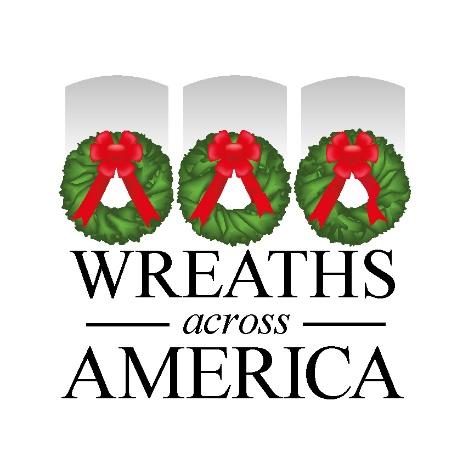 Wreaths Across America Invites All [INSERT LOCAL COMMUNITY] to Join National Flag Waving in Remembrance of the 20th Anniversary of September 11This LIVE event will include stories from Gold Star Families, Veterans, First Responders and their families, whose service, courage, and sacrifice we honor.[YOUR CITY, STATE ABBR.] – DATE, 2021 – The [Location or Group Name] Wreaths Across America (WAA) urges all [LOCAL COMMUNITY NAME, e.g., in NH, Granite Staters] to join together on Tuesday, September 7, 2021, in waving the American flag in remembrance of the 20th Anniversary of September 11th. The event will be hosted LIVE on its official Facebook page and broadcast over Wreaths Across America Radio. It will include Gold Star Families, whose loved ones answered the call to serve after 9/11, Veterans, and First Responders and their families. Now more than ever, it is so important that we come together as Americans to show support for those whose service, courage, and sacrifice, help keep America free.[INSERT QUOTE FROM LOCAL WAA VOLUNTEER ABOUT WHERE YOU PLAN TO GATHER (if applicable) AND/OR WHY YOU FEEL IT IS IMPORTANT TO PARTICIPATE LOCALLY.]WAA gathers every Tuesday morning from 9-10 am ET to raise the American flag and say the Pledge of Allegiance from the Freeport Flag Ladies Monument in Jonesboro, Maine, near the ‘tip lands’ where the balsam is harvested to make veterans’ wreaths for placement on National Wreaths Across America Day each December. The monument, located on Route 1, was built by Wreaths Across America and Worcester Wreath Company in September 2019, after the Freeport Flag Ladies retired following 18 years of waving the American Flag in Freeport, Maine, each Tuesday since Sept. 11, 2001. “Now, more than ever, it is so critical for communities to come together to Remember all those who served, and Honor their service and their family’s service, especially those who volunteered during the War on Terror following the events of September 11, 2001,” said WAA Executive Director, Karen Worcester. “But more than anything, we must Teach our children about these men and women, and the courage and commitment it takes to be a part of the small number of Americans who protect all our freedoms. Please join me on Sept. 7th, as we wave the flag across America, like we do each Tuesday morning, and never forget that Freedom isn’t free, and it must be protected.”The flag-waving event will begin at 8:45 am ET and conclude at 10:05 am ET. In addition to the National Anthem, Pledge of Allegiance and sharing of stories, the event will include four moments of silence, as listed below. At 8:46 am, on Tuesday, Sept. 11, 2001, five hijackers took control of American Airlines Flight 11 and flew it into the heart of New York City and the northern facade of the World Trade Center's North Tower (1 WTC). At 9:03 am, five other hijackers flew United Airlines Flight 175 into the southern facade of the South Tower (2 WTC).At 9:37 am, another five hijackers flew American Airlines flight 77 into the western facade of the Pentagon in Arlington County, Virginia.At 10:03 am, four hijackers crashed United Airlines Flight 93 into a field in Stonycreek Township near Shanksville, Pennsylvania.Wreaths Across America is the nonprofit organization best known for placing veterans’ wreaths on the headstones of our nation’s fallen at Arlington National Cemetery. However, the organization, in total, places more than 2 million sponsored veterans’ wreaths at over 2,750 participating locations nationwide and offers year-round programs in support of its mission to Remember, Honor, Teach. These programs include The Mobile Education Exhibit which will be visiting New Jersey, Maine, Delaware, and Maryland in September and Wreaths Across America Radio. Morning Show host Michael W. Hale will conduct live interviews and on-air tributes on Saturday, Sept. 11, 2021, during a special edition broadcast of his morning show from 8-10 AM eastern.This year, National Wreaths Across America Day will be held on Saturday, Dec. 18, 2021, at more than 2,750 participating locations across the country, including locally at [LOCAITON YOU SUPPORT]. To sponsor a $15 wreath for an American hero, or to learn more about how to volunteer, please visit www.wreathsacrossamerica.org/YOURID# # #About Wreaths Across AmericaWreaths Across America is a 501(c)(3) nonprofit organization founded to continue and expand the annual wreath-laying ceremony at Arlington National Cemetery begun by Maine businessman Morrill Worcester in 1992. The organization’s mission – Remember, Honor, Teach – is carried out in part each year by coordinating wreath-laying ceremonies in December at Arlington, as well as at thousands of veterans’ cemeteries and other locations in all 50 states and beyond. 

For more information or to sponsor a wreath please visit www.wreathsacrossamerica.org.Press contacts:Sean Sullivan(207) 230-4599ssullivan@wreathsacrossamerica.orgLOCAL VOLUNTEER CONTACTPHONEEMAILNOTES TO MEDIA AND PRESS MATERIALS:Photos and video available via Dropbox or available upon email request.More information on the Freeport Flag Ladies: https://www.wreathsacrossamerica.org/pages/19520/News/259/?relatedId=0The Freeport Flag Ladies Facebook Page. Wreaths Across America Introduction Video
https://www.youtube.com/watch?v=2Dy6PE37g2kWhat is a Veteran’s Wreath?
https://www.youtube.com/watch?v=5_-EW6a_VAsAdditional Media Resources 
https://learn.wreathsacrossamerica.org/mediaresources